Об утверждении административного регламентапредоставления муниципальной услугивыдача справок, выписки из домовой книги,выписка из похозяйственной книги в Старозюринском сельском поселении Тюлячинского муниципального района          Руководствуясь требованиями Федерального закона от 27.07.2010 г. № 210-ФЗ «Об организации предоставления государственных и муниципальных услуг»,   от 25.12.2008 г. № 273-ФЗ «О противодействии коррупции», Указа Президента Российской Федерации от 13.04.2010 г. № 460 «О Национальной стратегии противодействия коррупции и Национальном плане противодействия коррупции на 2010-2011 годы», постановления Кабинета Министров Республики Татарстан от 02.11.2010 г. № 880 «Об утверждении Порядка разработки и утверждения административных регламентов предоставления государственных услуг исполнительными органами государственной власти Республики Татарстан и о внесении изменений в отдельные постановления Кабинета Министров Республики Татарстан», в целях обеспечения реализации прав и законных интересов граждан и юридических лиц,  ПОСТАНОВЛЯЮ:	1. Утвердить Административный регламент предоставления муниципальной услуги  выдача справок, выписки из домовой книги, выписки из похозяйственной книги в Старозюринском сельском поселении согласно приложению.  	2.  Лицам, непосредственно обеспечивающим предоставление муниципальных услуг сельского поселения:	- в практической деятельности неукоснительно руководствоваться положениями Административного регламента, утвержденного пунктом 1 настоящего постановления;- организовать изучение регламента специалистами сельского поселения и обеспечить ведение соответствующей документации.	3. Текст утверждаемого документа обнародовать в  информационных стендах. 	4. Контроль исполнения настоящего постановления оставляю за собой.      Руководитель исполнительного комитета      Старозюринского сельского поселения                                        Р.Р.МараковПриложение №1  к постановлениюруководителя исполнительного комитета Старозюринскогосельского поселения  Тюлячинского  муниципального районаот «08»апреля 2015 № 4Административный регламентпредоставления муниципальной услуги по выдаче выписки из похозяйственной книги 1. Общие положения1.1. Настоящий Регламент устанавливает стандарт и порядок предоставления услуги по выдаче выписки из похозяйственной книги (далее – услуга). 1.2. Предоставление услуги осуществляется в соответствии с:Конституцией Российской Федерации;Конституцией Республики Татарстан;Гражданским кодексом Российской Федерации от 30.11.1994 № 51-ФЗ (далее – ГК РФ);Земельным кодексом Российской Федерации от 25.10.2001 № 136-ФЗ (далее – ЗК РФ);Федеральным Законом от 06.10.2003 № 131-ФЗ «Об общих принципах организации местного самоуправления в Российской Федерации»;Федеральным законом от 27.07.2010 №210-ФЗ «Об организации предоставления государственных и муниципальных услуг»;Федеральным законом от 02.06.2005 №59-ФЗ «О порядке рассмотрения обращений граждан Российской Федерации» (далее - Федеральный закон № 59-ФЗ);Законом Республики Татарстан от 12.05.2003 № 16-ЗРТ «Об обращениях граждан в Республике Татарстан» (далее – Закон РТ № 16-ЗРТ);Федеральным законом от 07.07.2003 № 112-ФЗ «О личном подсобном хозяйстве» (далее – Федеральный закон №78-ФЗ);Законом Республики Татарстан от 28.07.2004 № 45-ЗРТ «О местном самоуправлении в Республике Татарстан» (далее – Закон РТ № 45-ЗРТ);Приказом Минсельхоза РФ от 11.10.2010 № 345 «Об утверждении формы и порядка ведения похозяйственных книг органами местного самоуправления поселений и органами местного самоуправления городских округов»;Уставом   Старозюринского сельского поселения Тюлячинского муниципального района Республики Татарстан.Настоящим административным регламентом1.3. Получатели услуги: физические лица.2. Стандарт предоставления муниципальной услуги3. Состав, последовательность  и сроки выполнения  административных  процедур.   3.1. Заявитель лично и (или) по телефону обращается в исполнительный комитет Старозюринского сельского поселения Тюлячинского муниципального района (далее – исполком сельского поселения)  для получения консультаций о порядке получения муниципальной услуги.Специалист исполкома сельского поселения осуществляет консультирование заявителя, в том числе по составу, форме и содержанию документации, необходимой для получения муниципальной услуги.Процедура, устанавливаемая настоящим пунктом, осуществляется в день обращения заявителя.Результат процедуры: консультации, замечания по составу, форме и содержанию представленной документации.3.2. Заявитель лично подает письменное заявление о выдаче выписки из похозяйственной  книги, и представляет документы в соответствии с пунктом 2.6 настоящего Регламента в исполком сельского поселения.3.3. Специалист исполкома сельского поселения, ведущий прием заявлений, осуществляет:прием и регистрация заявления в специальном журнале;  вручение заявителю копии заявления с отметкой о дате приема документов, присвоенном входящем номере, дате и времени исполнения муниципальной услуги.Результат процедур: принятое и зарегистрированное заявление. 3.4. Специалист исполкома  сельского поселения осуществляет:- проверку наличия документов, прилагаемых к заявлению;- подготовку проекта выписки из похозяйственной  книги;- направление проекта выписки Руководителю Исполкома сельского  поселения.Результат процедур: выписка из похозяйственной  книги.3.5. Руководитель исполкома сельского поселения  утверждает выписку и направляет специалисту исполкома сельского поселения.Результат процедуры: выписка из похозяйственной  книги.3.6. Специалист исполкома сельского поселения выдает выписку из похозяйственной  книги.Процедуры, устанавливаемые пунктами 3.3 - 3.6 настоящего Регламента, осуществляются в течение трех дней с момента подачи заявления.Результат процедур: выданная выписка.В случае отказа в предоставлении муниципальной услуги заявитель уведомляется письмом c указанием причин отказа, а также по телефону и (или) электронной почте.4. Формы контроля за исполнением административного регламента4.1. Контроль за полнотой и качеством предоставления муниципальной услуги включает в себя выявление и устранение нарушений прав заявителей, проведение проверок соблюдения процедур предоставления муниципальной  услуги, подготовку решений на действия (бездействие) должностных лиц органа местного самоуправления.Формами контроля за соблюдением исполнения административных процедур являются:- проведение правовой экспертизы проектов документов по предоставлению муниципальной услуги. Результатом экспертиз является визирование проектов;- проводимые в установленном порядке проверки ведения делопроизводства;- проведение в установленном порядке контрольных проверок соблюдения процедур предоставления муниципальной услуги.Контрольные проверки могут быть плановыми (осуществляться на основании полугодовых или годовых планов работы органа местного самоуправления) и внеплановыми. При проведении проверок могут рассматриваться все вопросы, связанные с предоставлением муниципальной услуги (комплексные проверки), или по конкретному обращению заявителя.В целях осуществления контроля за совершением действий при предоставлении муниципальной услуги и принятии решений руководителю Исполкома сельского поселения представляются справки о результатах предоставления муниципальной услуги.4.2. Текущий контроль за соблюдением последовательности действий, определенных административными процедурами по предоставлению муниципальной  услуги, осуществляется руководителем исполкома сельского поселения. По результатам проведенных проверок в случае выявления нарушений прав заявителей виновные лица привлекаются к ответственности в соответствии с законодательством Российской Федерации.4.3. Руководитель исполнительного комитета сельского поселения  несет ответственность за несвоевременное рассмотрение обращений заявителей.Специалист исполкома сельского поселения несет персональную ответственность за несвоевременное и (или) ненадлежащее выполнение административных действий, указанных в разделе 3 настоящего регламента.5. Досудебный (внесудебный) порядок обжалования решений и действий (бездействия) органа, предоставляющего  муниципальную услугу, а также должностных лиц и муниципальных служащих.  5.1   Предмет досудебного (внесудебного) обжалования заявителем решений и действий (бездействия) органа, предоставляющего муниципальную  услугу, должностного лица органа, предоставляющего муниципальную услугу, либо муниципального служащегоЗаявитель может обратиться с жалобой в том числе в следующих случаях:1) нарушение срока регистрации запроса заявителя о предоставлении муниципальной услуги;2) нарушение срока предоставления муниципальной услуги;3) требование у заявителя документов, не предусмотренных нормативными правовыми актами Российской Федерации, нормативными правовыми актами субъектов Российской Федерации, муниципальными правовыми актами для предоставления муниципальной услуги;4) отказ в приеме документов, предоставление которых предусмотрено нормативными правовыми актами Российской Федерации, нормативными правовыми актами субъектов Российской Федерации, муниципальными правовыми актами для предоставления муниципальной услуги, у заявителя;5) отказ в предоставлении муниципальной услуги, если основания отказа не предусмотрены федеральными законами и принятыми в соответствии с ними иными нормативными правовыми актами Российской Федерации, нормативными правовыми актами субъектов Российской Федерации, муниципальными правовыми актами;6) затребование с заявителя при предоставлении муниципальной услуги платы, не предусмотренной нормативными правовыми актами Российской Федерации, нормативными правовыми актами субъектов Российской Федерации, муниципальными правовыми актами;7) отказ органа,  предоставляющего муниципальную услугу, должностного лица органа, предоставляющего муниципальную услугу, в исправлении допущенных опечаток и ошибок в выданных в результате предоставления муниципальной услуги документах либо нарушение установленного срока таких исправлений.5.2 Общие требования к порядку подачи и рассмотрения жалобы:5.2.1. Жалоба подается в письменной форме на бумажном носителе, в электронной форме в орган, предоставляющий муниципальную услугу. Жалобы на решения, принятые руководителем органа, предоставляющего муниципальную услугу, подаются Главе сельского поселения.5.2.2. Жалоба может быть направлена по почте, через многофункциональный центр, с использованием информационно-телекоммуникационной сети "Интернет", официального сайта органа, предоставляющего муниципальную услугу, единого портала муниципальных услуг либо регионального портала муниципальных услуг, а также может быть принята при личном приеме заявителя.5.2.3. Особенности подачи и рассмотрения жалоб на решения и действия (бездействие) органов местного самоуправления и их должностных лиц, муниципальных служащих устанавливаются муниципальными правовыми актами.5.2.4. Жалоба должна содержать:1) наименование органа, предоставляющего муниципальную услугу, должностного лица органа, предоставляющего муниципальную услугу, либо муниципального служащего, решения и действия (бездействие) которых обжалуются;2) фамилию, имя, отчество (последнее - при наличии), сведения о месте жительства заявителя - физического лица либо наименование, сведения о месте нахождения заявителя - юридического лица, а также номер (номера) контактного телефона, адрес (адреса) электронной почты (при наличии) и почтовый адрес, по которым должен быть направлен ответ заявителю;3) сведения об обжалуемых решениях и действиях (бездействии) органа, предоставляющего муниципальную услугу, должностного лица органа, предоставляющего муниципальную услугу, либо  муниципального служащего;4) доводы, на основании которых заявитель не согласен с решением и действием (бездействием) органа, предоставляющего муниципальную услугу, должностного лица органа, предоставляющего муниципальную услугу, либо муниципального служащего. Заявителем могут быть представлены документы (при наличии), подтверждающие доводы заявителя, либо их копии.5.2.5. Жалоба, поступившая в орган, предоставляющий муниципальную услугу, подлежит рассмотрению должностным лицом, наделенным полномочиями по рассмотрению жалоб, в течение пятнадцати рабочих дней со дня ее регистрации, а в случае обжалования отказа органа, предоставляющего муниципальную услугу, должностного лица органа,  предоставляющего муниципальную услугу, в приеме документов у заявителя либо в исправлении допущенных опечаток и ошибок или в случае обжалования нарушения установленного срока таких исправлений - в течение пяти рабочих дней со дня ее регистрации. 5.2.6. По результатам рассмотрения жалобы орган, предоставляющий муниципальную услугу, принимает одно из следующих решений:1) удовлетворяет жалобу, в том числе в форме отмены принятого решения, исправления допущенных органом, предоставляющим муниципальную услугу, опечаток и ошибок в выданных в результате муниципальной услуги документах, возврата заявителю денежных средств, взимание которых не предусмотрено нормативными правовыми актами Российской Федерации, нормативными правовыми актами субъектов Российской Федерации, муниципальными правовыми актами, а также в иных формах;2) отказывает в удовлетворении жалобы.5.2.7. Не позднее дня, следующего за днем принятия решения, указанного в пункте 5.2.6, заявителю в письменной форме и по желанию заявителя в электронной форме направляется мотивированный ответ о результатах рассмотрения жалобы.5.2.8. В случае установления в ходе или по результатам рассмотрения жалобы признаков состава административного правонарушения или преступления должностное лицо, наделенное полномочиями по рассмотрению жалоб в соответствии с пунктом 5.2.1.  незамедлительно направляет имеющиеся материалы в органы прокуратуры.Приложение №1к административному регламентупредоставления муниципальной услуги по выдаче выписки из похозяйственной книги Блок-схема процесса предоставления муниципальной услугипо выдаче выписки из похозяйственной книги РЕСПУБЛИКА ТАТАРСТАНРУКОВОДИТЕЛЬСТАРОЗЮРИНСКОГО СЕЛЬСКОГОИСПОЛНИТЕЛЬНОГОКОМИТЕТА ТЮЛЯЧИНСКОГОМУНИЦИПАЛЬНОГО РАЙОНАул. Школьная 1А село Старые Зюри , 422091тел.: (884360) 52-6-25 (факс)E-mail: Szur.Tul @tatar.ru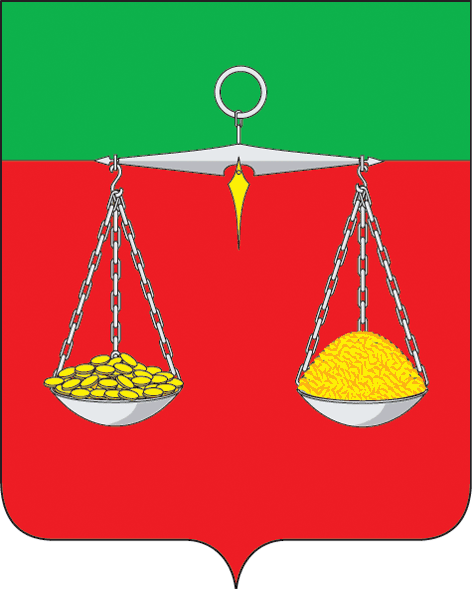 ТАТАРСТАН РЕСПУБЛИКАСЫ ТЕЛӘЧЕМУНИЦИПАЛЬ РАЙОНЫИСКЕ ҖӨРИ АВЫЛЫБАШКАРМА КОМИТЕТЫ 
ЖИТӘКЧЕСЕМәктәп урамы, 1нчеА йорт, Иске Җөри авылы,                                                                                                                           422091тел.: (884360) 52-6-25 (факс)E-mail: Szur.Tul @tatar.ru   КАРАР          № 4ПОСТАНОВЛЕНИЕ                          06.04.2015годаНаименование требования стандартаСодержание требования стандартаНормативный акт, устанавливающий услугу или требование 2.1. Наименование услугиВыдача выписки из похозяйственной  книги Федеральный закон от 07.07.2003 № 112-ФЗ «О личном подсобном хозяйстве»2.2. Наименование органа, предоставляющего услугуИсполнительный комитет Старозюринского сельского поселения Тюлячинского  муниципального района Приказ Минсельхоза РФ от 11.10.2010 № 345 «Об утверждении формы и порядка ведения сельскохозяйственных книг органами местного самоуправления поселений и органами местного самоуправления городских округов»;2.3. Результат предоставления услугиВыписка из похозяйственной  книги Федеральный закон от 07.07.2003 № 112-ФЗ «О личном подсобном хозяйстве»2.4. Срок предоставления услугиНе более 3 дней с момента регистрации заявления2.5. Правовые основания предоставления муниципальной услуги Конституция Российской Федерации;Конституция Республики Татарстан;Гражданский кодекс Российской Федерации от 30.11.1994 № 51-ФЗ;Земельный кодекс Российской Федерации от 25.10.2001 № 136-ФЗ;Федеральный  Закон от 06.10.2003 № 131-ФЗ «Об общих принципах организации местного самоуправления в Российской Федерации»;Федеральным законом от 27.07.2010 №210-ФЗ «Об организации предоставления государственных и муниципальных услуг»;Федеральный закон от 02.06.2005 №59-ФЗ «О порядке рассмотрения обращений граждан Российской Федерации»;Закон Республики Татарстан от 12.05.2003 № 16-ЗРТ «Об обращениях граждан в Республике Татарстан»;Федеральный  закон от 07.07.2003 № 112-ФЗ «О личном подсобном хозяйстве»;Закон  Республики Татарстан от 28.07.2004 № 45-ЗРТ «О местном самоуправлении в Республике Татарстан»;Приказ  Минсельхоза РФ от 11.10.2010 № 345 «Об утверждении формы и порядка ведения похозяйственных книг органами местного самоуправления поселений и органами местного самоуправления городских округов»;Устав   Старозюринского сельского поселения Тюлячинского муниципального района Республики Татарстан;Настоящий административный регламент.2.6. Исчерпывающий перечень документов, необходимых в соответствии с законодательными или иными нормативными правовыми актами для предоставления услугиЗаявление о предоставлении услуги;Документы, удостоверяющие личность (копии паспорта;Домовая книга;Правоустанавливающие документы на жилой дом и земельный участок.Федеральный закон от 07.07.2003 № 112-ФЗ «О личном подсобном хозяйстве»; Приказ Минсельхоза РФ от 11.10.2010 № 345 «Об утверждении формы и порядка ведения сельскохозяйственных книг органами местного самоуправления поселений и органами местного самоуправления городских округов»;2.7. Исчерпывающий перечень оснований для отказа в приеме документов, необходимых для предоставления услуги1. Несоответствие представленных документов перечню документов, указанных в п. 2.6.2. Исправления в подаваемых документах.2.8. Исчерпывающий перечень оснований для отказа в предоставлении услугиС заявлением обратилось ненадлежащее лицо2.9.  Размер платы, взымаемой с заявителя при предоставлении  муниципальной услуги, если документ выдается на возмездной основеУслуга предоставляется на безвозмездной основе2.10. Максимальный срок ожидания в очереди при подаче запроса о предоставлении муниципальной услуги и при получении результата предоставления муниципальной услуги Не более 30 минут 2.11. Срок регистрации запроса заявителя о предоставлении услуги 15 минут 2.12. Требования к помещениям, в которых предоставляются муниципальные услуги, к залу ожидания, местам для заполнения запросов о предоставлении услуги, информационным стендам с образцами заполнения и перечнем документов, необходимых для предоставления каждой услугиУслуга предоставляется по адресу: Республика Татарстан,Тюлячинский муниципальный район, село Старые Зюри , улица Школьная , д.1А, каб. № ____.Прием заявителей осуществляется в специально выделенных для этих целей помещениях. Места ожидания должны соответствовать комфортным условиям для заявителей и оптимальным условиям работы специалистов и оборудованы в соответствии с санитарными правилами и нормами.Перечни, виды документов, которые заявители обязаны представить размешаются на информационных стендах исполнительных комитетов сельских поселений. 2.13 Показатели доступности  и качества муниципальных услуга) Режим работы органа, предоставляющего  услугу, порядок  доступа и обращений в орган, предоставляющий услугу:Понедельник – суббота с 8.00 до 16.00.Воскресенье – выходной.Обед с 11.00 до 13.00. Проход свободныйб) Информационное обеспечение получателей услуги при обращении за ее получением и в ходе предоставления услуги:Справочно-информационные правовые системы. Сайт муниципального района.Информационные стенды.2.14. Иные  требования, в том числе учитывающие особенности предоставления  муниципальных услуг в многофункциональных центрах и особенности предоставления муниципальных услуг в электронной форме а) Согласование услуги: Согласование не требуется. б) Особенности предоставления муниципальной услуги в многофункциональных центрах:услуга в многофункциональных центрах не предоставляется.в) Особенности предоставления услуги в электронной форме:услуга в электронной форме не предоставляется 